   LIONS CLUB WINSEN (LUHE)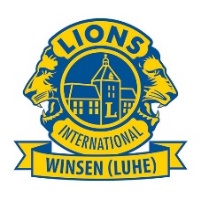 Lions Club Winsen, PR Bernd Ricanek, Fasanenweg 16, 21423 Winsen, Tel.: 04171/60 58 30,  Mail: thericcis@gmx.de		PRESSEMITTEILUNG03. Juli 2019Führungswechsel bei den Winsener Löwen: Dr. Waltraut Maronde ist neue Präsidentin des Lions Clubs WinsenDer Lions Club Winsen hat eine neue Präsidentin. Dr. Waltraut Maronde übernimmt diese Aufgabe für ein Jahr. Die seit 1992 in Winsen niedergelassene Fachärztin für Dermatologie und Allergologie löst damit ihren Amtsvorgänger Oliver Fischer ab. Neben ihrer beruflichen Tätigkeit beteiligt sich die passionierte Golfspielerin und engagierte Oma von drei Enkelkindern aktiv an der Arbeit des Lions Clubs Winsen. So hat sie bereits als Vizepräsidentin aktiv an der programmatischen Clubarbeit mitgewirkt, sei es beim Golfturnier zu Gunsten der Palliativstation oder der Organisation des diesjährigen Sommerfestes in Hamburg zugunsten der Musikschule. Dr. Maronde legt neben der gemeinnützigen Arbeit auch besonderen Wert auf ein interessantes Clubleben des seit 29 Jahren bestehenden Winsener Clubs mit gegenwärtig 39 Mitgliedern. „Wichtig aber ist, dass wir uns um Menschen aus unserem Umfeld kümmern, die Hilfe genauso brauchen, wie Notleidende in der Welt“, erklärt sie. „Als ‚Club vor Ort‘ in der großen Gemeinschaft von ‘Lions Clubs International‘ mit weltweit rund 46.000 Clubs werden wir auch in meinem Lionsjahr wieder mit besonderen Aktivitäten Gelder für Projekte sammeln, die gemeinnützigen oder mildtätigen Charakter besitzen. Bestehende Projekte wie zum Beispiel die ‚Klasse 2000‘ für Grundschulklassen, die Unterstützung der Palliativstation und der Weihnachtsfeier der RESO-Fabrik werden ebenso fortgeführt. Auch wird es in diesem Jahr wieder den Winsener Lions Adventskalender geben“. 		Bernd Ricanek